MINUTESLIBERTY SELECTBOARDApril 2, 2018     7:00 PMSelectboard Attendance:  Melinda Steeves, 1st SelectmanCarrie Peavey, 2nd SelectmanHenry Hall, 3rd SelectmanTown Officials:  Administrator Kenn Ortmann, Fire Chief Bill GillespieGuest(s):  Richard Frost, RSU 3 Board Representative and Betty-Lu Davis RSU 3 Reapportionment Committee volunteer Open Public Meeting:  7:00 PMApprove Minutes:  Pursuant to review Selectman Steeves moved and Selectman Peavey seconded approval of the March 26, 2018 minutes. Unanimous.Warrant Review and Approval:  DonePublic CommentRSU 3 Reapportionment issue discussion with Betty-Lu Davis and Richard Frost:  Richard Frost, RSU 3 Board Representative and Betty-Lu Davis RSU 3 Reapportionment Committee volunteer discussed how the reapportionment issue came about and the options being discussed to resolve it.  There was also some general discussion about a new collective bargaining process, the size of the school budget and the efforts to keep annual increases modest.Fire Chief Bill Gillespie described a new free online burning permit process and handed out business cards with the WEB site address and an email address.  The system just became operational and is already working well.  One major benefit is that it has a geospatial component that shows the physical location of the permits so if the Fire Department receives a call about smoke it can immediately check to see if a burn permit was issued for that location.TA informational itemsMedia stories:  TA Ortmann noted the Republican Journal story on Town Meeting.Resident correspondence:  None.Old Business Meeting date with Justin McMann (April 10 at 1 PM):  TA Ortmann noted that Justin will be arriving at the office earlier in the day to review files and will be prepared to meet with the Selectboard at 1 PM.RFP for revaluation – draft review:  The Selectboard reviewed the draft, asked for several changes and requested TA Ortmann check with Mr. McMann about a couple of provisions.  TA Ortmann will have a final draft ready for Board review at the next meeting.RFP for mowing – status update:  TA Ortmann informed the Selectboard that the RFP will be published twice in the Republican Journal and he asked that the RPF be disseminated as widely as possible.  The Selectboard suggested we post the RFP at the Post Office, the Library and, with permission, at places we typically post the Town Meeting warrant.Municipal investment options research and scheduling meeting with WAO Scholarship Board:  TA Ortmann provided copies of state statutes governing investing public funds.  TA Ortmann was asked to send letters to the entire WAO Scholarship Board including a copy of the state statutes and suggesting a meeting.Other:  None.New BusinessPost Card to property owners – content:  The Selectboard reviewed the draft and suggested adding information about the new free online burning permit process.Email correspondence with Town officials:  Pursuant to an inquiry from Elise Brown TA Ortmann contacted MMA regarding email correspondence with Town Officials.  He noted that in some litigation cases attorneys have asked for access to private email accounts to gather email pertaining to the litigation.  If an individual has an official Town account and all communication occurs through that account, that will help maintain the privacy of personal accounts.Forest Management Plan for Town Woodlots:  TA Ortmann noted that pursuant to the issue being raised at Town Meeting we now have a copy of the 2008 plan in the office.  Also, Tammy Reynolds plans to attend the Selectboard meeting next week to further discuss our options regarding these parcels.Marshall Shore staffing:  TA Ortmann told the Selectboard that HL Whitney is willing to assume this responsibility again for the next year.  Selectman Peavey moved and Selectman Hall seconded the appointment of HL Whitney.  Unanimous.Sprowl litigation cost reimbursement update:  TA Ortmann reported that Eleanor Powers called on behalf of Gregory Sprowl offering a payment plan of $50/month to pay off the $1,800 owed the Town for litigation costs.  After considerable discussion Selectman Peavey moved and Selectman Hall seconded acceptance of the payment plan contingent on the Town securing the obligation. Unanimous.Other:  None.Other Business:  None.Adjournment:  9:15 PMRespectfully submitted,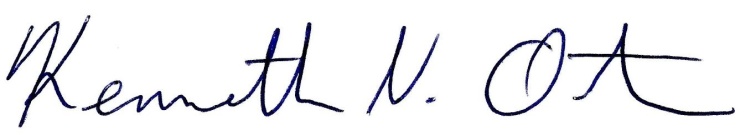 Kenn OrtmannTown Administrator